Опросный лист на автоматизацию насосной станцииОбщие сведения:Необходимые параметры для подбора станции:Перекачиваемая среда:Требования к автоматизации:Требования к диспетчеризации:Возникли вопросы с заполнением? Свяжитесь с одним из наших технических специалистов, они помогут с заполнением 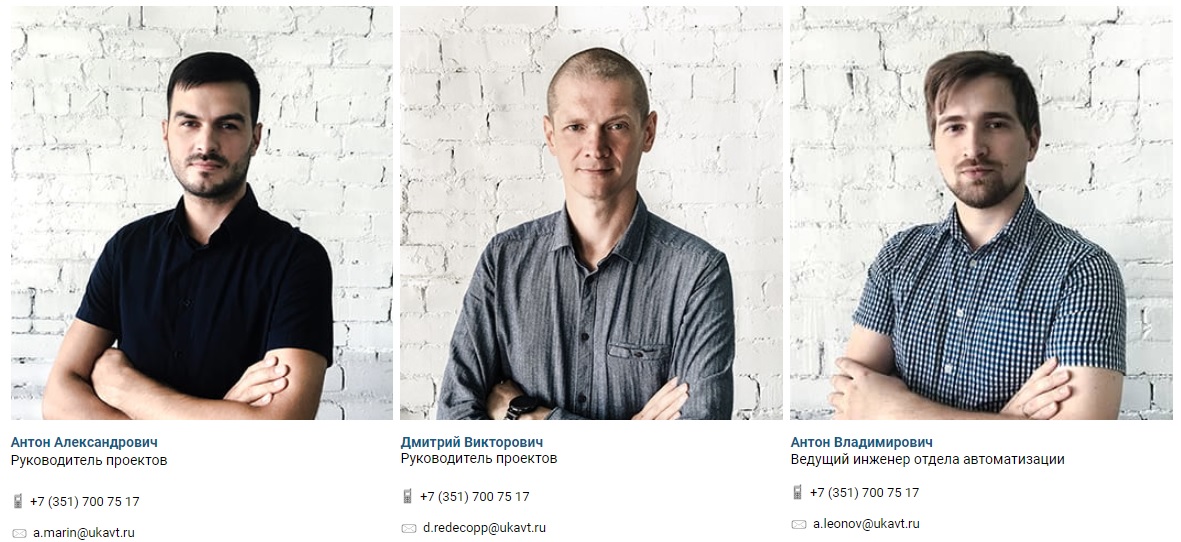 После заполнения, пришлите данный опросный лист на почту: SALE@UKAVT.RUДата заполненияКонтактное лицоОрганизацияАдресТелефон/ФаксE-mailНаименование объекта строительстваИсполнение насосной станцииСтационарнаяИсполнение насосной станцииВ блок-модулеДавление на входе (избыточное), МПаДавление на выходе (избыточное), МПаПроизводительность, м3/чКоличество насосов, шт.ОсновныеРезервныеКоличество насосов, шт.Мощность насоса, кВтКоличество групп насосовНаличие дренажного насосаИсточник энергообеспечения, напряжение380В, 50ГцИсточник энергообеспечения, напряжение0,6кВ, 50ГцКоличество вводов электроэнергии1Количество вводов электроэнергии2Количество вводов электроэнергииИноеАвтоматический ввод резервного питанияПуск насосов и регулирование производительностипрямойПуск насосов и регулирование производительностизвезда/треугольникПуск насосов и регулирование производительностиплавный пускПуск насосов и регулирование производительностичастотный приводТребуемые функции защитыТребуемые функции защитыТребуемые функции защитыТребуемые функции защитыТребуемые функции защитыТребуемые функции защитыТребуемые функции защитыТребуемые функции защитыТемпература окружающего воздуха, оСот ____ оС,  до ___ оСот ____ оС,  до ___ оСРайон эксплуатации:Степень огнестойкости блок-контейнераУзлы  учета:ЭлектроэнергииРасходаУзлы  учета:Тип учетаКоммерческийТехническийТип учетаСистема фильтрацииНоминальная тонкость фильтрации, ммНаличие грузоподъемных механизмовНаличие охранно-пожарной сигнализацииЗапорная арматураРучнаяЭлектроприводЗапорная арматураПерекачиваемая жидкость, составТемпература рабочей среды, ºC    мин.   ___     норм. ___     макс. ___pH для водных растворовСодержание механических примесей, мг/дм3Максимальный размер механических примесей, ммУчастие оператора в управлении станциейбез участияУчастие оператора в управлении станциейполноеУчастие оператора в управлении станциейдругоеДополнительные требования и алгоритмы работы:Централизованный оперативный контроль и управлениеДистанционное управление по каналуWiFiДистанционное управление по каналуEthernetДистанционное управление по каналуModBus (RS485)Дистанционное управление по каналуProfiBusДистанционное управление по каналудругоеДополнительные  требования: